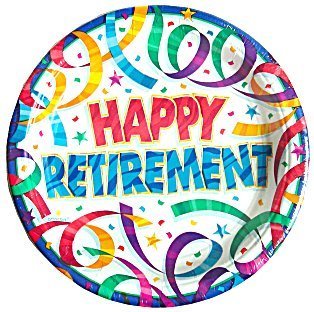 Retirement Farewell Celebration for Katharine WinterHuman Resources AnalystTuesday, March 27, 2018Andy’s Place, AH 1003:00 pm – 5:00 pm Human Resources & Payroll Offices will close at 3:00 pm  For more information, please contact Human Resources at 403-329-2274